INVITATIONTO ALL WORLD ARCHERY AND WORLD ARCHERY EUROPE MEMBER ASSOCIATIONSDear President and Secretary General,On behalf of the Local Organizing Committee, we would like to invite Club Teams from your country to the European Club Team Cup 2023, held from 7th to 8th October in Belgrade, Serbia.The competition is open to female and male club teams and is reserved only for the Recurve Division.The competition is organised according to European Club Team Cup Rules published on the WAE website.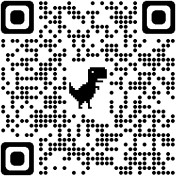 Club teams from all continents are welcome to apply.Belgrade is the largest city in Serbia and the country's capital. Perhaps most notable is that it is one of Europe's oldest, perpetually inhabited cities and where various cultures have met throughout history. All this significantly contributes to the city's rich culture and historic feel. The city is also located at the confluence of the Sava and Danube rivers. The view of the confluence and the city can be enjoyed from the walls of the Belgrade fortress, one of the country’s most notable historical monuments.We invite you to visit us in Belgrade and experience our hospitality, gastronomy, and warm friendship while enjoying the sport we so dearly love.Looking forward to welcoming you to our beautiful city and ensuring you have a great stay.On behalf of LOC:Aleksandra Stanković - AC KošutnjakDragan Svilanović - Serbian Archery AssociationIMPORTANT DATESSummary of deadlines:Preliminary Entries Deadline	31st July 2023Preliminary Hotel Reservation	31st July 2023Final Entries Deadline	4th September 2023Final Hotel Reservation & Payment (60%)	4th September 2023Transportation	18th September 2023Final Payment	18th September 2023Visa Support	7th August 2023Full refund cancellation deadline	7th August 2023PRELIMINARY PROGRAMMENOTEThis preliminary programme is subject to change. All changes will be published and distributed in good time at the WAE website.PRIZE MONEYWAE will provide a total amount of 6.000 € to the winners as follows:1st place	1.500 €2nd place	1.000 €3rd place	500 €PRELIMINARY & FINAL REGISTRATIONAll entries, accommodation reservations, transport needs, flight arrival/departure information and visa invitation letter requests are to be completed using the entry forms, hotel reservations or transportation forms attached to this document.Please respect the stated deadlines.ACCOMMODATION & GENERAL INFORMATIONThe official hotels are ‘Trim’ and ‘Šumadija’.The organisation specially selects hotels for the event. Hotel allocations will be made on a 'first come-first serve' basis.Accommodation rates will offer full board, half board at ‘Trim’, and half board at ‘Šumadija’. Hotel Trim is located 2 minutes away from the competition field.During the competition days, lunch for all competitors and officials may be provided at the restaurant ‘Trim’ near the field, either as a regular sit-down meal at the restaurant Trim or lunch box (take away). This has to be pre ordered and paid due to 18th September 2023.To confirm your hotel reservation, a 60% deposit of the total amount will be paid by a bank transfer to the Organizing Committee before 4th September 2023.Reservations received after this date will be considered only according to availability, and the room rate can change.THE ROOM RATESAre in EUR (€) per room, per night including bed, breakfast, and dinner (HB) in both ‘Trim’ and ‘Šumadija’ and including lunch (FB) in ‘Trim’Including free internet in both hotelsIncluding free parkingAdditional purchases in the hotel bar and mini bar are at your own expense.BOOKING UNOFFICIAL HOTELParticipants who may decide to book their accommodation in unofficial hotels and not through the Local Organizing Committee shall have to pay a TRIPLE entry fee. The LOC will not be responsible for providing transportation to the venue. Transport for these teams will be offered only to and from the airport/train station if submitted by the form.Information about the competition will not be provided in unofficial hotels and other forms of accommodation.HOTEL ‘ŠUMADIJA’ ***Hotel ‘Šumadija’ is a three-star business hotel. It is located about 3 km from the competition court and 5 km from the city centre.The hotel is within walking distance of Ada Ciganlija Lake, Ada Shopping Centre, and the local recreation centre. Within the hotel is a cosy restaurant serving international and national cuisine. During the summer a garden restaurant is also available. Hotel ‘Šumadija’ also has a café bar offering various kinds of coffee, beer, wine, desserts, and sandwiches. The hotel has a spa and wellness centre that performs individual massages by highly trained massage therapists. Free Wi-Fi and Parking are available.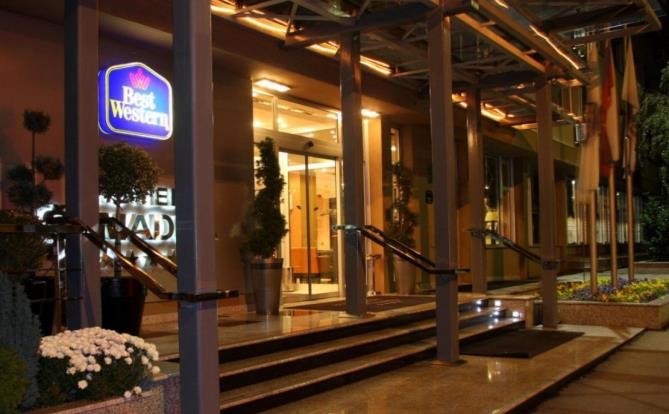 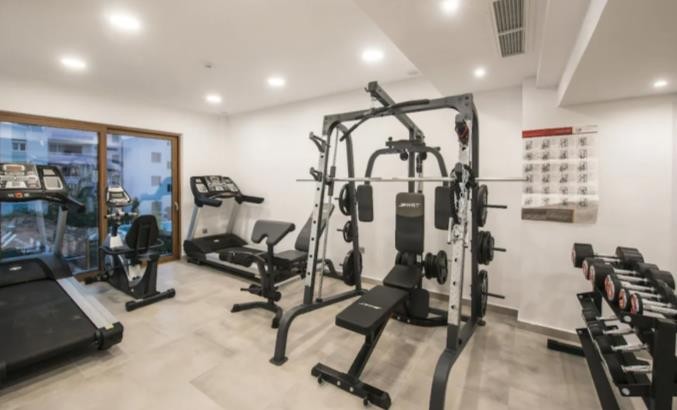 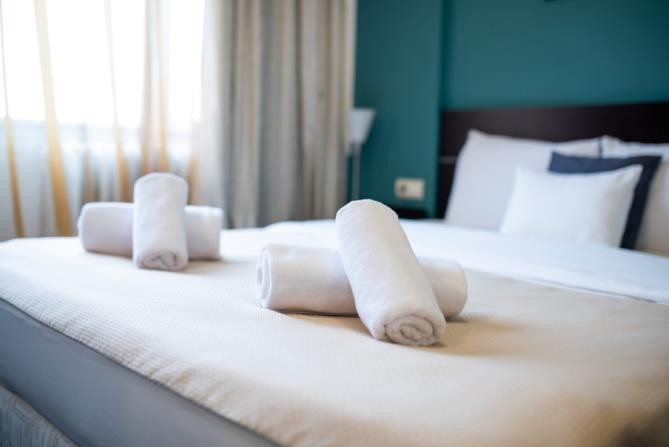 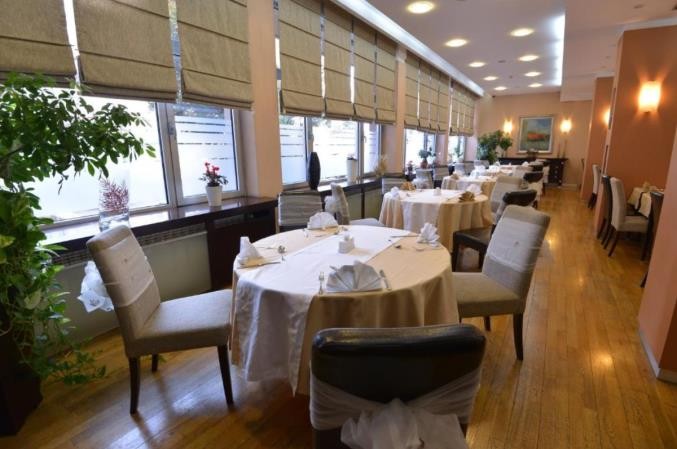 HOTEL ‘TRIM’ **Hotel ‘Trim’ is a two-star sports-oriented hotel located within the green oasis aimed at sports and recreation enthusiasts. Located at one of the most beautiful parts of Belgrade, Košutnjak, a landscaped park forest with numerous sports and recreational facilities, Hotel ‘Trim’ is a great choice for anyone looking to enjoy nature and physical activity.This hotel, for years, has been the number one choice of national and Olympic teams during the competition preparations since it’s part of the Serbian Institute and Sports Medicine complex.It is a 2-minute walk from the competition court, and 9 km from the city centre. The hotel is close to numerous restaurants that offer various national and international cuisine and the Ada Lake and Ada Shopping Centre. The hotel also has its own restaurant that offers various dishes.Hotel ‘Trim’ offers free Wi-Fi and free parking.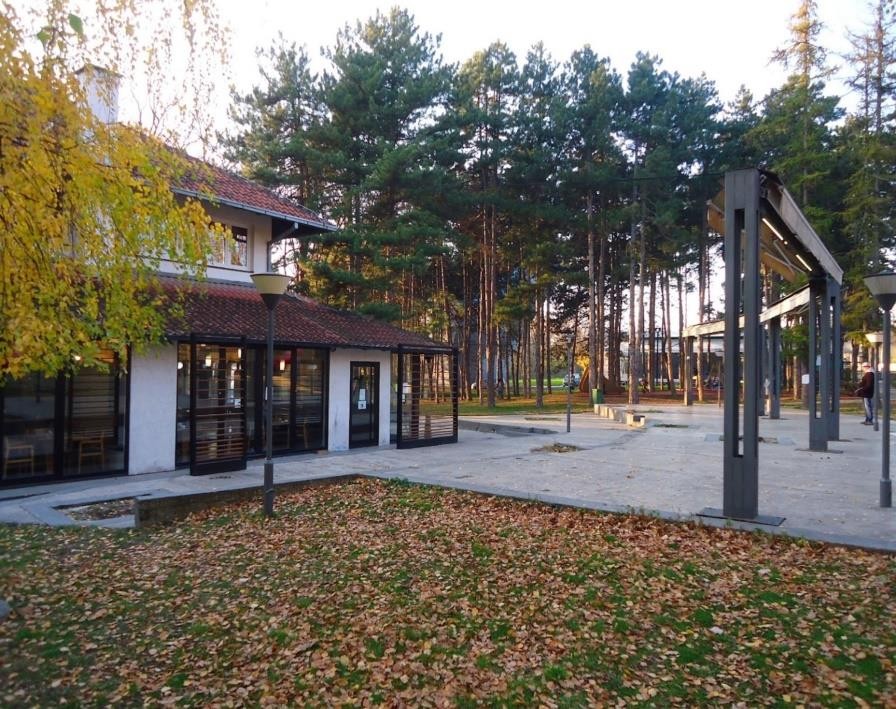 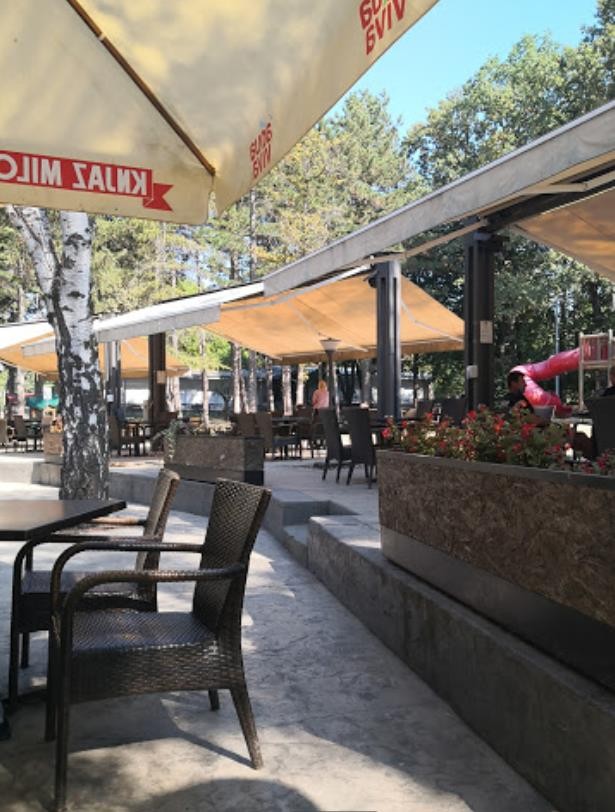 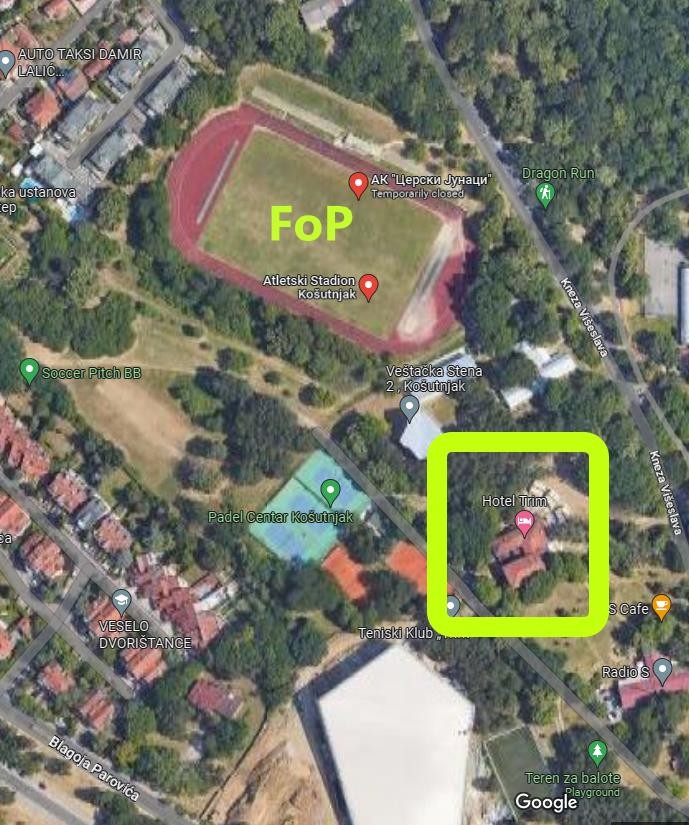 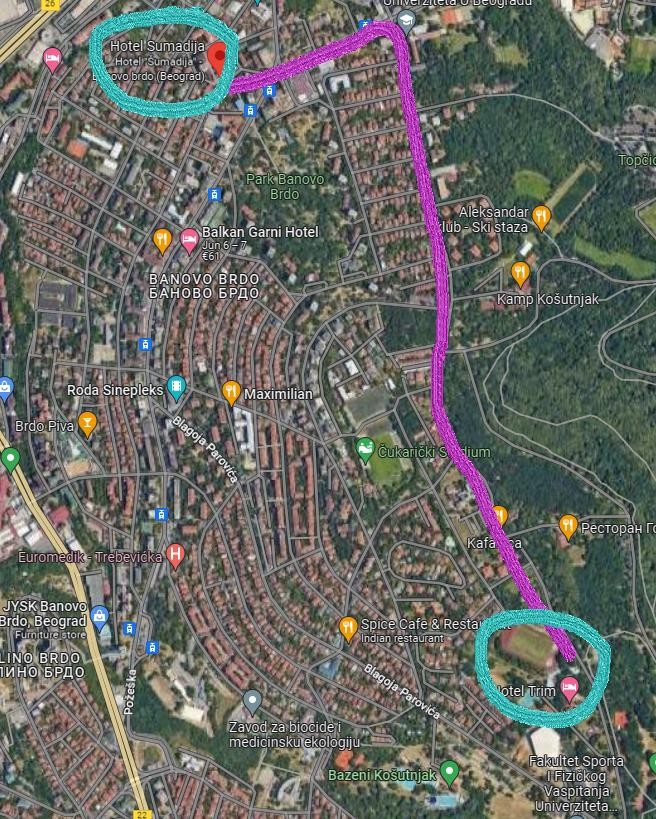 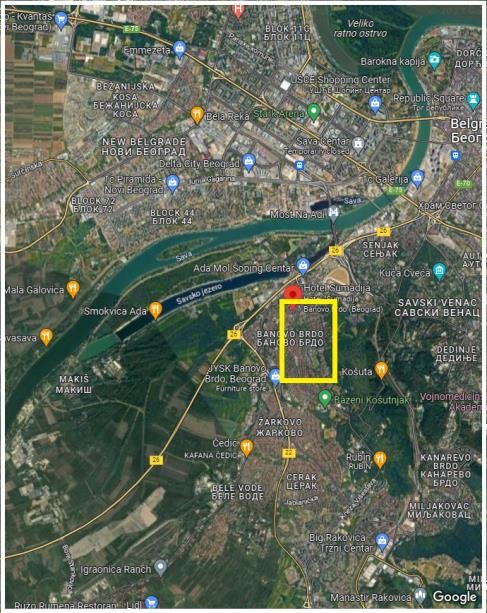 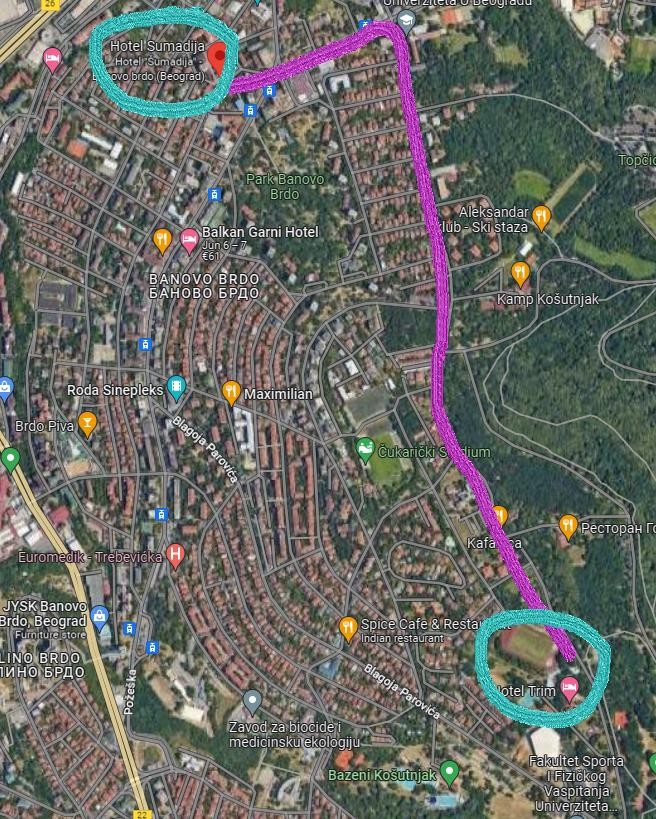 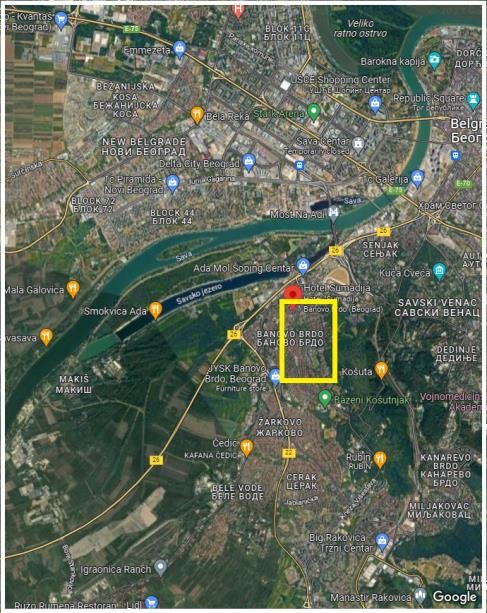 ADDITIONAL INFORMATIONEntry FeesClub team: € 200 per club team.Entry fees include daily local transport to and from the FoP to/from official hotels during the qualification, elimination, and finals - competition days.Timetable is to be confirmed.TransportationThe OC will collect the teams from the Belgrade airport.Transportation fees from Belgrade Nikola Tesla Airport (BEG) to Official Hotels are as follows:by car (1 - 3 persons)	€ 35 /person (one way)by van (4 - 7 persons)	€ 25 /person (one way)by minibus (8 - 16 persons)	€ 20 /person (one way)The deadline for payment of the transportation fee is 18th September 2023.The organiser will use buses, small buses, vans and cars between airports and hotels, depending on the number of persons scheduled for transportation. Transportation from the airports will start before the official practice day (5th October) and end the day after the closing day (9th October).A daily shuttle service will be available for the tournament days from the Official Hotel to the competition venue and back - free of charge.Mealslunch	€ 20 /personlunch box	€ 10 /personVisaSerbia is not a member of the European Union.Please contact your foreign office if your team requires a visa for Serbia.Participants who need a formal visa and Invitation letter to enter Serbia must complete the Visa Form no later than 7th August 2023.The applicant is responsible for supplying the necessary information, ensuring all details are up to date, correct and submitted by the specified deadlines. In addition, all participants that require a visa are kindly requested to supply a copy of their latest/valid passport.Please ensure your passport is valid for at least six months from entering Serbia, or you may not be admitted. If help is needed, you may contact us immediately.PAYMENT CONDITIONSAll fees should be paid in full before arrival.Payment of accommodation and local transportation: a minimum deposit of 60% of the total amount owed should be made when booking by 4th September 2023.The final outstanding balance shall be transferred before 18th September 2023.Accommodation cannot be guaranteed after this deadline. LOC will provide a balance invoice.Due to Serbian Tax policy, the entry fee should be paid separately.Bank information for Accommodation & Transportation BANK: OTP BANKA SRBIJA A.D.ACCOUNT HOLDER NAME: STRELICARSKI KLUB KOSUTNJAKADDRESS: PERE VELIMIROVICA 72, RAKOVICA, SERBIAACCOUNT NO: RS35325960170007256648BIC/SWIFT CODE: OTPVRS22Bank information for Entry FeesBANK: OTP BANKA SRBIJA A.D.ACCOUNT HOLDER NAME: STRELICARSKI KLUB KOSUTNJAKADDRESS: PERE VELIMIROVICA 72, RAKOVICA, SERBIAACCOUNT NO: RS35325960170007256648BIC/SWIFT CODE: OTPVRS22NOTE: All payments shall be made in EUR only by BANK TRANSFER. Bank transfer fees are the responsibility of the sender. Credit cards and Travel checks will not be accepted.CANCELLATIONS & CHANGESThe following conditions will apply:Cancellation received before	7th August 2023	full refund of the paid depositCancellation received after	7th August 2023	no refundsAll refunds, if any, will be processed after the eventLOC must be informed about travel programme changes 48 hours before arrival. If your arrival is later than your original schedule, the room charges start from the original date indicated by the Club.TRAININGTraining venues will be available starting from 5th October 2023.For teams wishing to arrive early and practice at a practice field, we would be happy to organise training sessions at Archery Club ‘Košutnjak’, located a 10-minute drive from both hotels.Please let us know by 4th September 2023 if you plan on coming early and attending training sessions. Transfer between the court and either of the hotels is not included in the competition's price but can be arranged if necessary.InternetFree WiFi will be available in the official hotels (in hotel rooms and the lobby).MealsThe lunch is foreseen to be served at hotel ‘Trim’. Team managers can also request a lunch box to dine at FoP during the official days.WaterWill be available at the venues free of charge.Media RegistrationMedia representatives can apply for registration by emailing ectc2023@archery.co.rsWeatherMonthly Averages in October - BelgradeMin Temperature: 10°C	Max Temperature: 18°C	Daylight Hours: 11 Humidity: 67%	Rainfall: 31 mm	Rainy Days: 9Dress regulationsWA & WAE dress regulations apply, please comply with ECTC Rules.Opening & Closing PartyBanquet or closing party will not be organised.Other notesBy signing in, the Club team declares that:Club team’s Member Association is in good standingAll competitors and officials are covered in case of illness or accidentClub team members have signed the WA Anti-Doping AgreementAll archers of the Club team belong to the same club and are its members at least from 1st January 2023All competitors and officials allow his/her person, name, pictures, or sports performance to be used for  advertising purposes.HEALTH REGULATIONS (COVID-19)InformationEverybody should follow the Government/public health authorities measures (national and sport-specific regulations) and be aware of the travel restrictions.For your information, the medical infrastructure/Hospital with proper care will be reachable within 20 minutes from the venue.Personal Hygiene and Health AdviceAnyone due to participate in the event who is feeling ill should not attend.Participants (athletes, volunteers, officials etc.) should proactively and regularly check their health status (including taking their temperature and monitoring for symptoms).Contact a healthcare provider immediately if any respiratory illness is noted.Regularly and thoroughly clean your hands with an alcohol-based hand rub or wash them with soap and water.Avoid touching the eyes, nose, and mouth.No spitting, as respiratory secretions are the main mode of virus transmission.Athletes should not share clothing, bar soap, sports equipment, water bottles or other personal items.LOC CONTACTPresident of Organizing CommitteeEntry Fees:	Aleksandra StankovićEmail:	ectc2023@archery.co.rsMobile:	+381 60 3340460Language:	English and SerbianOfficial website:	www.ectc2023.archery.co.rsGeneral Secretary of Serbian Archery AssociationInfo:	Zaviša LučićEmail:	strelicarskisavezsrbije@gmail.comMobile:	+381 64 3090779Language:	English and SerbianOfficial website:	www.serbianarchery.comTransport, Accommodation & FinancesInfo:	Zaviša LučićEmail:	ectc2023@archery.co.rsMobile:	+381 64 1436856Language:	English and SerbianPRELIMINARY HOTEL RESERVATION FORMClub team and Member Association:  		 Contact person:  		 Mobile:	E-mail:  	Hotel ‘ŠUMADIJA’ ***Number of Rooms: 10 Economy Twin, 15 Economy Double, 22 Standard Twin, 31 Standard Double Single-use		HB   € 80Economy Double/Twin	HB € 120 Standard Double/Twin	HB € 140Do you require a room for a disabled team member?Yes	NoIf yes, please specify:  	Do any of your team members have dietary requirements or allergies such as vegetarian, nut allergies or gluten-free etc.?Yes	NoIf yes, please specify:  	Hotel ‘TRIM’ **Number of Rooms: 12 Single, 12 Double, 1 Triple Single	FB   € 70	HB   € 50Double	FB € 140	HB € 100Triple	FB € 180	HB € 120Do you require a room for a disabled team member?Yes	NoIf yes, please specify:  	Do any of your team members have dietary requirements or allergies such as vegetarian, nut allergies or gluten-free etc.?Yes	NoIf yes, please specify:  	Hotel ‘TRIM’ annex **Number of Rooms: 4 Single, 3 Double, 3 Triple Single	FB   € 60	HB   € 40Double	FB € 120	HB   € 80 Triple	FB € 150	HB   € 90Do you require a room for a disabled team member?Yes	NoIf yes, please specify:  	Do any of your team members have dietary requirements or allergies such as vegetarian, nut allergies or gluten-free etc.?Yes	NoIf yes, please specify:  	Accommodation Payment:TOTAL ACCOMMODATION AMOUNT:	€  	DEPOSIT 60% OF THE TOTAL AMOUNT: € 	PLEASE RETURN THIS PRELIMINARY HOTEL RESERVATION FORM TO THE ORGANISERS by emailto ectc2023@archery.co.rs AND PAY THE DEPOSIT BEFORE 4th September 2023. Date:		Signature of President / Secretary General  	TRANSPORTATION FORMClub team and Member Association:  	Number of passengers:  	Arrival informationWe will arrive by plane:Airport:	Flight Nr:  	Date:	Arrival Time:  	We will arrive to Belgrade by:  	Departure informationWe will depart by plane:Airport:	Flight Nr:  	Date:	Departure Time:  	We will depart from Belgrade by:  	PLEASE RETURN THIS TRANSPORTATION FORM TO THE ORGANISERS BEFORE 
18th September 2023. by email to ectc2023@archery.co.rsDate:		Signature of President / Secretary General  	VISA INVITATION LETTER FORMClub team and Member Association:  	Contact person:  	PLEASE RETURN THIS VISA INVITATION LETTER FORM TO THE ORGANISERS BEFORE
7th August 2023 by email to ectc2023@archery.co.rsDate:		Signature of President / Secretary General  	FINAL BUDGET FORMClub team and Member Association:  	Contact person:  	Mobile:	E-mail:  	PLEASE RETURN THIS BUDGET FORM TO THE ORGANISERS BEFORE 4th September 2023 by emailto ectc2023@archery.co.rsDate:	Signature of President / Secretary General  	PARTICIPATION FORMReturn until 4th September 2023Member Association:  	 Club Name:  	 Contact Person: 	 Mobile Phone Number: 	 Email Address:  	MEN’S TEAMWOMEN’S TEAM Tournament Sponsors: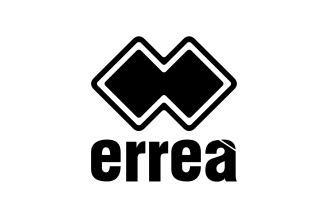 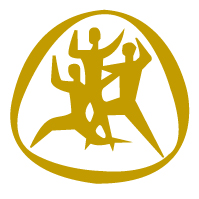 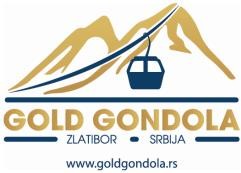 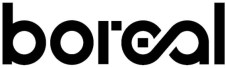 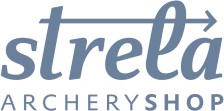 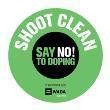 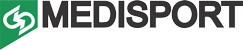 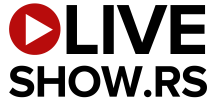 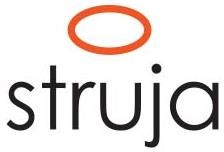 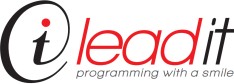 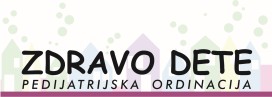 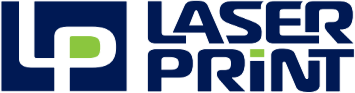 DayDateDescriptionFriday6th OctoberArrival of the Club teamsPractice field and local transportation available Team RegistrationSaturday7th OctoberTeam Manager Morning Meeting Opening CeremonyQualification round 2 x 36 arrows Pool matches Main EventPool matches Secondary TournamentSunday8th OctoberRanking rounds Medal matchesAward Ceremony & ClosingDeparture of teamsMonday9th OctoberDeparture of teamsRoom typeAmount of roomsNight rateTotal rateSinglex  	x € 	= €  	Doublex  	x € 	= €  	Triplex  	x € 	= €  	First nameFirst nameFamily nameDate and place of birthCitizenship /Country/Citizenship /Country/NoAddress of residenceAddress of residenceAddress of residencePassportPassportNoAddress of residenceAddress of residenceAddress of residenceNumberExpiration112233445566771) ENTRY FEESPositCostNumber of athletesNumber of athletesNumber of athletesNumber of athletesTotalTotalClub team in official hotel€ 200x 	x 	x 	x 	= €  	= €  	Club team in unofficial hotel€ 600x	x	x	x	= €  	= €  	Total 1€  	€  	2) ACCOMMODATION2/1 HOTEL - HALF BOARDRoomCost	Nr. of roomsCost	Nr. of roomsCost	Nr. of roomsCost	Nr. of roomsNr. of nights	TotalNr. of nights	TotalHotel ‘ŠUMADIJA’ *** - Single roomHotel ‘ŠUMADIJA’ *** - Single roomHotel ‘ŠUMADIJA’ *** - Single room€  80x x 	 = €  	Hotel ‘ŠUMADIJA’ *** - Economy Double/TwinHotel ‘ŠUMADIJA’ *** - Economy Double/TwinHotel ‘ŠUMADIJA’ *** - Economy Double/Twin€120x x 	 = €  	Hotel ‘ŠUMADIJA’ *** - Standard Double/TwinHotel ‘ŠUMADIJA’ *** - Standard Double/TwinHotel ‘ŠUMADIJA’ *** - Standard Double/Twin€140x x 	 = €  	Hotel ‘TRIM’ ** - Single roomHotel ‘TRIM’ ** - Single roomHotel ‘TRIM’ ** - Single room€  50x x 	 = €  	Hotel ‘TRIM’ **- Double roomHotel ‘TRIM’ **- Double roomHotel ‘TRIM’ **- Double room€100x x 	 = €  	Hotel ‘TRIM’ ** - Triple roomHotel ‘TRIM’ ** - Triple roomHotel ‘TRIM’ ** - Triple room€120x x 	 = €  	Hotel ‘TRIM’ annex ** - Single roomHotel ‘TRIM’ annex ** - Single roomHotel ‘TRIM’ annex ** - Single room€  40x x 	 = €  	Hotel ‘TRIM’ annex **- Double roomHotel ‘TRIM’ annex **- Double roomHotel ‘TRIM’ annex **- Double room€  80x x 	 = €  	Hotel ‘TRIM’ annex ** - Triple roomHotel ‘TRIM’ annex ** - Triple roomHotel ‘TRIM’ annex ** - Triple room€  90x x 	 = €  	Total 2/1Total 2/1Total 2/1€ 	2/2 HOTEL - FULL BOARDRoomHotel ‘TRIM’ ** - Single roomCost€  70xNr. of RoomsxNr. of nightsTotal= € 	Hotel ‘TRIM’ ** - Double room€140xx= € 	Hotel ‘TRIM’ ** - Triple room€180xx= € 	Hotel ‘TRIM’ annex** - Single room€  60xx= € 	Hotel ‘TRIM’ annex**- Double room€120xx= € 	Hotel ‘TRIM’ annex** - Triple room€150xx= € 	Total 2/2€  	3) TRANSPORTATION
AirportCostNumber of PersonsTotalBELGRADE€ 35 by carx   	= € 	€ 25 by vanx    	= €  	€ 20 by minibusx    	= €  	Total 3€ 	4) EXTRA MEALS (optional)LunchCost€ 20Number of Personsx  	Total= €  	Lunch box€ 10x  	= €  	Total 4€  	TOTAL 1+2+3+4€ 	ParticipantPassport numberExpiry dateNameSurnameDate of birth dd/mm/yyNoteOfficialArcherArcherArcherArcherParticipantPassport numberExpiry dateNameSurnameDate of birth dd/mm/yyNoteOfficialArcherArcherArcherArcher